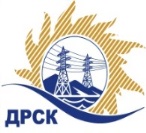 Акционерное Общество«Дальневосточная распределительная сетевая  компания»Протокол № 627/МТПиР-ВПзаседания закупочной комиссии по выбору победителя по открытому запросу предложений на право заключения договора  поставки «Аккумуляторная система» для нужд филиала АО «ДРСК» «Хабаровские электрические сети», закупка № 27 раздел 2.2.2.  ГКПЗ 2018№ ЕИС – 31705499464ПРИСУТСТВОВАЛИ: члены постоянно действующей Закупочной комиссии АО «ДРСК»  1-го уровня.Форма голосования членов Закупочной комиссии: очно-заочная.ВОПРОСЫ, ВЫНОСИМЫЕ НА РАССМОТРЕНИЕ ЗАКУПОЧНОЙ КОМИССИИ: Об утверждении результатов процедуры переторжки.Об итоговой ранжировке заявок.О выборе победителя запроса предложений.ВОПРОС 1 «Об утверждении результатов процедуры переторжки»РЕШИЛИ:Признать процедуру переторжки состоявшейся.Утвердить окончательные цены предложений участниковВОПРОС 2 «Об итоговой ранжировке заявок»РЕШИЛИ:Утвердить итоговую ранжировку заявокВОПРОС 3 «О выборе победителя запроса предложений»РЕШИЛИ:Признать Победителем запроса предложений «Аккумуляторная система» для нужд филиала АО «ДРСК» «Хабаровские электрические сети» участника, занявшего первое место по степени предпочтительности для заказчика: ООО Производственная компания «Электроконцепт» (141240, Московская область, Пушкинский район, г. Пушкино, мкр Мамонтовка, ул. Центральная, д.2, помещение 11), на условиях: стоимость предложения 11 355 900,00 руб. без учета НДС (13 399 962,00  руб. с учетом НДС). Срок начала поставки: с момента подписания договора поставки. Срок завершения поставки: до 30 апреля 2018 г. Срок выполнения шеф-монтажных работ до 31 июля 2018 г. Условия оплаты за оборудование: 100% в течение 30 календарных дней с даты  подписания акта приемки товар, товарной накладной ТОРГ-12. Условия оплаты шеф-монтажных работ: 100% в течение 30 календарных дней с даты  подписания акта выполненных шеф-монтажных работ. Гарантийный срок: 5 лет (60 месяцев).Терёшкина Г.М.Тел. 397260город  Благовещенск«19» октября 2017№п/пНаименование Участника закупки и место нахожденияОкончательная цена заявки без НДС, руб.1ООО "ВИГУР ТЕХНОЛОДЖИС" 
ИНН/КПП 5404513769/540401001 
ОГРН 114547606955111 450 000,002ООО Производственная компания «Электроконцепт» 
ИНН/КПП 5402494856/503801001 
ОГРН 108540200657911 355 900,00Место в итоговой ранжировкеНаименование и адрес участникаСтрана происхожденияОкончательная цена заявки без НДС, руб.Балл предпочтительности1 местоООО Производственная компания «Электроконцепт» 
ИНН/КПП 5402494856/503801001 
ОГРН 1085402006579РФ11 355 900,000,4912 местоООО "ВИГУР ТЕХНОЛОДЖИС" 
ИНН/КПП 5404513769/540401001 
ОГРН 1145476069551РФ11 450 000,000,454Секретарь Закупочной комиссии: _____________________________ М.Г. Елисеева